Повернення коштів, сума яких перевищує 5000 гривень(використовується у випадку необхідності повернення коштів сума яких перевищує 5000 грн. / підписи відповідальними особами ставляться у тому порядку якому зазначені / службова записка повинна друкуватись на форматі А5)Повернення коштів по невідвантаженому чеку (поточний день)(використовується у випадку необхідності повернення коштів покупцю, коли чек не був відвантажений та товар не перетинав меж лінії кас, не відрізався, не тонувався / підписи відповідальними особами ставляться у тому порядку якому зазначені / службова записка повинна друкуватись на форматі А5)Повернення коштів по відвантаженому товару, що неможливо представити біля каси повернення(використовується у випадку, коли товар, що підлягає поверненню неможливо доправити до каси повернення / підписи відповідальними особами ставляться у тому порядку якому зазначені / службова записка повинна друкуватись на форматі А5)Про зняття позначки авто-відвантаження з документу відпуску товару(використовується у випадку необхідності зняття автовідвантаження з документу відпуску товару / підписи відповідальними особами ставляться у тому порядку якому зазначені / службова записка повинна друкуватись на форматі А5)Про зняття позначки відвантаження з документу відпуску товару(використовується у випадку, коли товар було помилково відвантажено касиром / підписи відповідальними особами ставляться у тому порядку якому зазначені / службова записка повинна друкуватись на форматі А5)Повернення товару в гіпермаркет по відвантаженому документу для створення Аот (для відділу доставка)(формується відділом доставка / підписи відповідальними особами ставляться у тому порядку якому зазначені / службова записка повинна друкуватись на форматі А5)Повернення товару в торгівельний зал по відвантаженому документу для створення Аот (для торгового відділу)(формується торгівельним відділом  / підписи відповідальними особами ставляться у тому порядку якому зазначені / службова записка повинна друкуватись на форматі А5)Списання товару (основний засіб) на облаштування експозицій відділів(використовується у випадку необхідності списання товарів з інших відділів для створення експозицій у відділі  / кожна нова експозиція повинна мати інвентаризаційний номер та назву, занесена до журналу обліку / підписи відповідальними особами ставляться у тому порядку якому зазначені / службова записка повинна друкуватись на форматі А5)Списання товару на внутрішньогосподарські потреби(використовується у випадку необхідності списання товарів з інших відділів для реконструкції експозицій відділами, потреб господарського та інших неторгових відділів / підписи відповідальними особами ставляться у тому порядку якому зазначені / службова записка повинна друкуватись на форматі А5)Винесення товару списаного на внутрішньогосподарські потреби (за межі торгівельного залу)(використовується у випадку, коли списаний товар необхідно винести за межі торгівельної зали оскільки роботи будуть проводитись за межами  / підписи відповідальними особами ставляться у тому порядку якому зазначені / службова записка повинна друкуватись на форматі А5)Утилізація списаного товару, що був списаний при причині його бою(використовується у випадку необхідності утилізації товару відділу при умові наявності актів СБ, що повинні бути представлені під час списання / підписи відповідальними особами ставляться у тому порядку якому зазначені / службова записка повинна друкуватись на форматі А5)Переміщення товару між гіпермаркетами(використовується у випадку необхідності перемістити товар з іншого гіпермаркету / підписи відповідальними особами ставляться у тому порядку якому зазначені / службова записка повинна друкуватись на форматі А5)Вивіз товару за лінію кас для створення експозиції(використовується при необхідності вивезення товару за межі лінії кас та торгівельного залу для обладнання виставкової експозиції / підписи відповідальними особами ставляться у тому порядку якому зазначені / службова записка повинна друкуватись на форматі А5)Дозвіл на роботи в нічний час(використовується у випадку необхідності проведення нічних робіт на території торгівельного залу у нічний час / підписи відповідальними особами ставляться у тому порядку якому зазначені / у випадку перерахунку товару у відділі необхідно заначити прохання до начальника СБ про забезпечення процесу працівником СБ / службова повинна подаватись за добу до початку робіт / службова записка повинна друкуватись на форматі А5)Вивіз товару, що не являється власністю гіпермаркету за межі гіпермаркету(використовується для винесення з маркету тих матеріальних цінностей які не рахуються на балансі маркету: подарунки постачальників, стенди постачальників , експозитори і т.п., даний товар обов”язково повинен бути зазначений в журналі обліку у відділі прийому товару під час внесення / підписи відповідальними особами ставляться у тому порядку якому зазначені / службова записка повинна друкуватись на форматі А5)Друк термоетикеток(використовується у випадку необхідності друку термоетикеток / підписи відповідальними особами ставляться у тому порядку якому зазначені / службова записка повинна друкуватись на форматі А5)Часткове відвантаження товару  для створення Аот(використовується у випадку необхідності, коли клієнту необхідно забрати частину придбаних товарів, а інші залишити на зберігання в гіпермаркеті / підписи відповідальними особами ставляться у тому порядку якому зазначені / службова записка повинна друкуватись на форматі А5)На виконання робіт ФРД для потреб маркету(використовується у випадку необхідності створення експозицій у відділі силами ФРД / підписи відповідальними особами ставляться у тому порядку якому зазначені / службова записка повинна друкуватись на форматі А5)На відкриття минулого періоду для доступу до електронної бази даних(використовується у випадку необхідності проведення документів за минулий період, період закривається 5 – го числа кожного місяця / підписи відповідальними особами ставляться у тому порядку якому зазначені / службова записка повинна друкуватись на форматі А5)На проведення виставкових робіт та демонстрацій(використовується у випадку необхідності проведення демонстрацій постачальниками у відділі з внесенням розхідних матеріалів та інструментів / підписи відповідальними особами ставляться у тому порядку якому зазначені / службова записка повинна друкуватись на форматі А5)На проведення документів в базі Potamus відділом АСУ за відсутності фінансиста(використовується у випадку необхідності провести документи відділом АСУ, наприклад ППТ, ЗКЗ /  підписи відповідальними особами ставляться у тому порядку якому зазначені / службова записка повинна друкуватись на форматі А5)На зняття з обліку актів СБ(використовується у випадку необхідності зняти з обліку акти СБ /  підписи відповідальними особами ставляться у тому порядку якому зазначені / службова записка повинна друкуватись на форматі А5)На оприбуткування товару по факсокопії видаткової накладної(використовується у випадку необхідності оприбуткувати товар відділом прийому товару згідно факсокопії видаткової накладної / підписи відповідальними особами ставляться у тому порядку якому зазначені / службова записка повинна друкуватись на форматі А5)Повернення коштів, сума яких перевищує 5000 гривень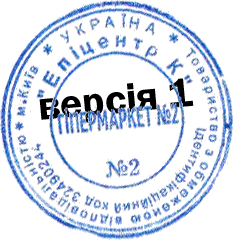 (використовується у випадку необхідності повернення коштів сума яких перевищує 5000 грн. / підписи відповідальними особами ставляться у тому порядку якому зазначені / службова записка повинна друкуватись на форматі А5 )   Директору  гіпермаркету №2                                                                                                  ТОВ «Епіцентр К»                                                                                               М.М.Шеремету                                                                                                               Начальника відділу №____________________________СЛУЖБОВА ЗАПИСКА № 1/70/0001Прошу Вашого дозволу на повернення коштів сума яких перевищує 5000 грн. :Начальник відділу № (ініціює)___________________Ком. директор (дає дозвіл)______________________                                                                                                                   Зберігається в у відділі касПовернення коштів по невідвантаженому чеку (поточний день)(використовується у випадку необхідності повернення коштів покупцю, коли чек не був відвантажений та товар не перетинав меж лінії кас, не відрізався, не тонувався / підписи відповідальними особами ставляться у тому порядку якому зазначені / службова записка повинна друкуватись на форматі А5)Директору гіпермаркету №2ТОВ «Епіцентр К»                   М.М. ШереметуНачальника відділу №_________________________СЛУЖБОВА ЗАПИСКА № 2/70/0001Прошу Вашого дозволу на повернення коштів  по невідвантаженому  документу:    В зв’язку з тим, що клієнт відмовився від даного товару, по причині (необхідне підкреслити):помилка продавця ;помилка представника ;помилка касира ;клієнт передумав ;  Товар з залу не виносився ( не відрізався, не тонувався) і відвантажений не був.Начальник відділу (ініціює)____________________ Старший касир (перевіряє факт невідвантаження)_______________________Оператор СБ (ідентифікує покупця)_________________________                                                                                            Ком. директор (дає дозвіл)_______________________Зберігається в відділі кас Повернення коштів по відвантаженому товару, що неможливо представити біля каси повернення(використовується у випадку, коли товар, що підлягає поверненню неможливо доправити до каси повернення / підписи відповідальними особами ставляться у тому порядку якому зазначені / службова записка повинна друкуватись на форматі А5)Директору гіпермаркету №2ТОВ «Епіцентр К»                   М.М. ШереметуНачальника відділу №_________________________СЛУЖБОВА ЗАПИСКА № 3/70/0001Прошу Вашого дозволу на повернення коштів  по відвантаженому документу з завезенням великогабаритного товару до торгівельного залу (торгівельного майданчику) через касу №:                                                                                                    Начальник відділу (ініціює)____________________  Працівник СБ (засвідчує факт ввезення товару)_________________________                                                     Касир (засвідчує факт ввезення товару)______________________________Ком. директор (дає дозвіл)________________________                                                                                                                                                                                                                                                                                                                                        Зберігається у відділі касНачальник СБ (розглядає в кінці або на протязі робочого дня) ________________________  Про зняття позначки авто-відвантаження з документу відпуску товару(використовується у випадку необхідності зняття автовідвантаження з документу відпуску товару / підписи відповідальними особами ставляться у тому порядку якому зазначені / службова записка повинна друкуватись на форматі А5)Директору гіпермаркету №2ТОВ «Епіцентр К»М.М. ШереметуНачальника відділу №_________________________СЛУЖБОВА ЗАПИСКА № 4/70/0001Прошу  Вашого дозволу на зняття позначки  авто-відвантаження з Кнк/Ррз/Аот____________, товар межі маркету не покидав:Причина:не створено АОТ;інше________________________________________________________________________________;                                                                                                      Начальник відділу (ініціює)______________                              Ст. касир (засвідчує факт проплатита автовідвантаження) _____________________                                                               Оператор СБ (підтверджує особу покупця)___________________                                                Ком. директор (дає дозвіл та знімає відвантаження)__________________Зберігається в комерційного директораНачальник СБ (розглядає в кінці або на протязі робочого дня) __________      Про зняття позначки відвантаження з документу відпуску товару (КАСИ)(використовується у випадку, коли товар було помилково відвантажено касиром / підписи відповідальними особами ставляться у тому порядку якому зазначені / службова записка повинна друкуватись на форматі А5)Директору гіпермаркету №2ТОВ «Епіцентр К»М.М. ШереметуНачальника відділу №__________________________СЛУЖБОВА ЗАПИСКА № 5/70/0001	Прошу  Вашого дозволу на зняття  відмітки відвантаження:у зв’язку з помилкою касира;Додатком до службової записки повинна бути пояснювальна записка від касира, що здійснила помилкове відвантаження.Начальник відділу (ініціює)______________                                                                        Ст. касир (засвідчує факт проплати) _____________________                                              Оператор СБ (підтверджує, що товар не вивозився)___________________                                                Ком. директор (дає дозвіл та знімає відвантаження)__________________Зберігається в комерційного директораНачальник СБ (розглядає в кінці або на протязі робочого дня)__________      Часткове відвантаження для відділу Доставка(формується відділом доставка / підписи відповідальними особами ставляться у тому порядку якому зазначені / службова записка повинна друкуватись на форматі А5) Директору гіпермаркету №2ТОВ «Епіцентр К»М.М. ШереметуНачальника відділу №_________________________СЛУЖБОВА ЗАПИСКА № 6/70/0001Прошу Вас частково відвантажити товар згідно документу Кнк, Ррз, Рнк___________ та створити Аот на слідуючі позиції:  ОБОВ’ЯЗКОВО:ПІБ покупця________________ тел. покупця ______________  у зв’язку з (необхідне підкреслити):- з вини відділу №___ ПІБ______________ (порушника);- з вини відділу доставка ПІБ (порушника);- у зв’язку з відсутністю покупця  за вказаною адресою ;- пошкодження товару.Начальник відділу доставки (ініціює)_____________Начальник торгівельного відділу (підтверджує повернення)__________                                                                   Працівник СБ (підтверджує повернення)__________________________                                                Ком. директор (дає дозвіл та створює АОТ)_______________________Повернення товару в гіпермаркет по відвантаженому документу для створення Аот(формується відділом доставка / підписи відповідальними особами ставляться у тому порядку якому зазначені / службова записка повинна друкуватись на форматі А5) Директору гіпермаркету №2ТОВ «Епіцентр К»М.М. ШереметуНачальника відділу №_________________________СЛУЖБОВА ЗАПИСКА № 7/70/0001Прошу Вас зняти з відвантаження документ Кнк, Ррз, Рнк та створити Аот на слідуючі артикули:  ОБОВ’ЯЗКОВО:ПІБ покупця________________ тел. покупця ______________  у зв’язку з (необхідне підкреслити):- з вини відділу №___ ПІБ (порушника);- з вини відділу доставка ПІБ (порушника);- у зв’язку з відсутністю покупця  за вказаною адресою ;- пошкодження товару.Начальник відділу доставки (ініціює)_____________Начальник торгівельного відділу (підтверджує повернення)__________                                                              Працівник СБ (підтверджує повернення)__________________________                                        Ком. директор (дає дозвіл та створює АОТ)_________________________Зберігається  в комерційного директораНачальник СБ (розглядає в кінці або на протязі робочого дня)__________      Повернення товару в торгівельний зал по відвантаженому документу для створення Аот (для торгового відділу)(формується торгівельним відділом  / підписи відповідальними особами ставляться у тому порядку якому зазначені / службова записка повинна друкуватись на форматі А5)Директору гіпермаркету №2ТОВ «Епіцентр К»М.М. ШереметуНачальника відділу №___СЛУЖБОВА ЗАПИСКА № 8/70/0001Прошу Вас зняти з відвантаження та залишити на зберігання згідно АОТ №___ (к. директор вказує власноруч):                         у зв’язку з необхідністю залишити товар в торгівельному залі на зберігання.                                                                                        Начальник відділу (ініціює) ____________________                                                                         Працівник СБ (засвідчує повернення)___________________ ______                                              Ком. директор (дає дозвіл та створює АОТ)_________________________Зберігається  в  комерційного директораНачальник СБ (розглядає в кінці або на протязі робочого дня)__________      Списання товару (основний засіб) на облаштування експозицій відділів (використовується у випадку необхідності списання товарів з інших відділів для створення експозицій у відділі  / кожна нова експозиція повинна мати інвентаризаційний номер та назву, занесена до журналу обліку / підписи відповідальними особами ставляться у тому порядку якому зазначені / службова записка повинна друкуватись на форматі А5 )   Директору  гіпермаркету №2                                                                                                  ТОВ «Епіцентр К»                                                                                               М.М.Шеремету                                                                                                               Начальника відділу №____________________________СЛУЖБОВА ЗАПИСКА № 9/70/0001Для влаштування експозиції №  ________________________(інвент. номер, назва),  згідно узгодженого проекту (необхідно додати проект), прошу Вашого дозволу на списання з відділу № наступних матеріалів :Начальник відділу № (ініціює)___________________(той нач.відділу, на потреби якого йдуть ці ТМЦ)Начальник госп. відділу( підтверджує відсутність товару на балансі госп. від.)_______________________Фінансист відділу(з якого списують) № (перевірка на лімітність, формує  акти списання)________________ Директор (дає дозвіл та підтверджує доцільність)_____________________________________________Акт списання роздруковується в 3-х екземплярах та подається разом із службовою запискою:1-й в бухгалтерію2-й у відділ, який списує на себе3-й у відділ, в якому взяли товар                                                                                                                   Зберігається в бухгалтеріїПро основні засоби:кожен основний засіб повинен мати назву та інвентаризаційний номер;в кожному відділі повинен бути журнал обліку основних засобів;відділ самостійно формує назву та порядковий номер основного засобу;після реєстрації в журналі, назву та номер необхідно передати до бухгалтерії;в інвентаризаційному номері перші дві цифри повинні бути номером відділу; Списання товару на внутрішньогосподарські потреби(використовується у випадку необхідності списання товарів з інших відділів для реконструкції експозицій відділами, потреб господарського та інших неторгових відділів / підписи відповідальними особами ставляться у тому порядку якому зазначені / службова записка повинна друкуватись на форматі А5)Директору гіпермаркету №2ТОВ «Епіцентр К»                   М.М. ШереметуНачальника відділу № __________________________СЛУЖБОВА ЗАПИСКА № 10/70/001	Прошу Вашого дозволу на списання з відділу №___ наступних матеріалів на внутрішньогосподарські потреби ________________________________________________  ( вказати вид робіт) на відділ №___ :Начальник відділу № (ініціює)___________________(той нач.відділу, на потреби якого йдуть ці ТМЦ)Начальник госп. відділу( підтверджує відсутність товару на балансі госп. від.)_______________________Фінансист відділу(з якого списують) № (перевірка на лімітність, формує  акти списання)_________________ Директор (дає дозвіл та підтверджує доцільність)______________________________________________Начальник СБ (дає дозвіл)__________________________________________________________________Акт списання роздруковується в 3-х екземплярах та подається разом із службовою запискою :1-й в бухгалтерію2-й у відділ, який списує на себе3-й у відділ, в якому взяли товарЗберігається в бухгалтеріїВинесення товару списаного на внутрішньогосподарські потреби (за межі торгівельного залу)(використовується у випадку, коли списаний товар необхідно винести за межі торгівельної зали оскільки роботи будуть проводитись за межами  / підписи відповідальними особами ставляться у тому порядку якому зазначені / службова записка повинна друкуватись на форматі А5)Директору гіпермаркету №2ТОВ «Епіцентр К»                   М.М. ШереметуНачальника відділу №__________________________ СЛУЖБОВА ЗАПИСКА № 11/70/001	Прошу Вашого дозволу на виніс списаного товару згідно СПС №_______ за межі торгівельного залу з метою (вказати)____________________________________________________________________:   Начальник відділу (ініціює)_________________   Директор (к. директор) (дає дозвіл)______________                                                                             Служба безпеки (підтверджує винесення) ____________________До службової необхідно додати копію СПС.Зберігається в службі безпекиКопія зберігається у відділі, що списуєУтилізація списаного товару, що був списаний при причині його бою(використовується у випадку необхідності утилізації товару відділу при умові наявності актів СБ, що повинні бути представлені під час списання / підписи відповідальними особами ставляться у тому порядку якому зазначені / службова записка повинна друкуватись на форматі А5)Директору гіпермаркету №2                   М.М. ШереметуНачальника відділу №_________________________ СЛУЖБОВА ЗАПИСКА № 12/70/001Прошу дозволу на вивіз до господарського двору списаного товару, який було списано згідно СПС: Даний товар було пошкоджено з вини: -  покупця  Акт № ;- працівника  Акт № ;- прийом імпорту Акт № ;- виявлено пошкодження при розпакуванні Акт № ;                                                                                   Начальник відділу (ініціює) __________________Фінансист (підтверджує ліміт списання на відділ) _________________________         Начальник СБ (дає дозвіл) ______________________ Бухгалтерія (дає дозвіл)________________________   Працівник СБ (засвідчує проведення списання)_______________________Начальник господарського відділу ________________________	Директор (к. директор) (дає дозвіл)_________________      	Зберігається в фінансистаСлужбова записка повинна подаватись разом з СПС.Переміщення товару між гіпермаркетами(використовується у випадку необхідності перемістити товар з іншого гіпермаркету / підписи відповідальними особами ставляться у тому порядку якому зазначені / службова записка повинна друкуватись на форматі А5)Директору гіпермаркету«Епіцентр К» м. ЧернівціТОВ «Епіцентр К»_____________________Директора гіпермаркету №2ТОВ «Епіцентр К» м. Київ                   М.М. ШереметаНачальника відділу №________________________СЛУЖБОВА ЗАПИСКА № 13/70/0001Прошу Вашого дозволу на переміщення товару з маркету №  ТОВ «Епіцентр К» м. Чернівці на    гіпермаркет №2 м. Київ на підставі:___________________________________________________ (вказати підставу, наприклад, розпорядження офісу, кзк)Яким транспортом буде здійснено переміщення__________________________________________                                                                                                                     Начальник відділу__________________                                                                      Директор (к. директор) (дає дозвіл)_________________________Відповідальність за переміщення некондиційного  товару несе гіпермаркет – відправник.Зберігається у відділіВивіз товару за лінію кас для створення експозиції(використовується при необхідності вивезення товару за межі лінії кас та торгівельного залу для обладнання виставкової експозиції / підписи відповідальними особами ставляться у тому порядку якому зазначені / службова записка повинна друкуватись на форматі А5)Директору гіпермаркету №2ТОВ «Епіцентр К»М.М. ШереметуНачальника відділу №_________________________СЛУЖБОВА ЗАПИСКА № 14/70/0001Прошу Вашого дозволу на виніс товару за лінію кас для створення експозиції:що буде виставлений на (потрібне підкреслити):фасаді;парковці;тамбурі;центральному вході;літньому майданчику; Начальник відділу (ініціює)___________Ком. директор (визначає доцільність та дає дозвіл)______________                                                                                                      Начальник СБ (дає дозвіл)_______________                             Працівник СБ (засвідчує факт вивезення та належного зберігання)_______________              Зберігається в службі безпеки                                                                                             Копія службової записки зберігається в відділіДозвіл на роботи в нічний час(використовується у випадку необхідності проведення нічних робіт на території торгівельного залу у нічний час / підписи відповідальними особами ставляться у тому порядку якому зазначені / у випадку перерахунку товару у відділі необхідно заначити прохання до начальника СБ про забезпечення процесу працівником СБ / службова повинна подаватись за добу до початку робіт / службова записка повинна друкуватись на форматі А5)Директору гіпермаркету №2ТОВ «Епіцентр К»Начальника відділу №__________________________СЛУЖБОВА ЗАПИСКА №15/70/0001Прошу Вашого дозволу на проведення робіт у відділі № в нічну зміну  слідуючими працівниками, та на забезпечення їх харчуванням : У зв’язку з (вказати причину)__________________________________________________ у відділі.У випадку перерахунку товару у відділі необхідно                 При виконанні робіт в нічну зміну буде використовуватись техніка №___Прошу забезпечити освітлення рядів №___Інструктаж по ТБ буде проведено начальником відділу;Начальник відділу___________Директор (к. директор)______________                                                                                   Інженер з ТБ (цільовий інструктаж)________________                                                          Механік (забезпечення технікою)_______________________                                                                           Енергетик (забезпечення освітлення___ _______________Кафе (забезпечення харчуванням)_______________________Начальник СБ_________________________________________Зберігається в службі безпекиВивіз товару, що не являється власністю гіпермаркету за межі гіпермаркету(використовується для винесення з маркету тих матеріальних цінностей які не рахуються на балансі маркету: подарунки постачальників, стенди постачальників , експозитори і т.п., даний товар обов”язково повинен бути зазначений в журналі обліку у відділі прийому товару під час внесення / підписи відповідальними особами ставляться у тому порядку якому зазначені / службова записка повинна друкуватись на форматі А5)Директору гіпермаркету №2ТОВ «Епіцентр К»М.М. Шеремету______________________СЛУЖБОВА ЗАПИСКА № 16/70/0001Прошу Вашого дозволу вивезти за межі гіпермаркетуДаний товар не являється власністю гіпермаркету.                                                                                                    Начальник відділу (ініціює)___________             Начальник відділу прийому товару (підтверджує факт попереднього ввезення товару)___________                                                                                                                    Бухгалтерія (підтверджує, що товар не рахується в основних засобах)__________________Начальник СБ (дає дозвіл) ___________________Працівник СБ (засвідчує факт та правильність вивезення)______________________Директор (к. директор) (дає дозвіл)_______________Зберігається в службі безпекиКопія зберігається в відділіДрук термоетикеток(використовується у випадку необхідності друку термоетикеток / підписи відповідальними особами ставляться у тому порядку якому зазначені / службова записка повинна друкуватись на форматі А5)Директору гіпермаркету №2ТОВ «Епіцентр К»М.М. ШереметуНачальника відділу №__________________________СЛУЖБОВА ЗАПИСКА № 17/70/0001Прошу  Вашого дозволу на друк термоетикеток:Причина_________________________________________________________________________                                                                                                    Начальник відділу (ініціює)_______ _______                                                   Ком. директор (визначає доцільність та дає дозвіл)_____________ ____                                                               Начальник відділу прийому товару (дає дозвіл)_______________Зберігається в відділі прийому товаруЧасткове відвантаження товару  для створення Аот (використовується у випадку необхідності, коли клієнту необхідно забрати частину придбаних товарів, а інші залишити на зберігання в гіпермаркеті / підписи відповідальними особами ставляться у тому порядку якому зазначені / службова записка повинна друкуватись на форматі А5)Директору гіпермаркету №2ТОВ «Епіцентр К»М.М. ШереметуНачальника відділу №_________________________СЛУЖБОВА ЗАПИСКА № 18/70/0001Прошу Вас частково відвантажити товар за номером документу ____________та створити АОТ на наступні товари: ОБОВ’ЯЗКОВО:ПІБ покупця________________ тел. покупця ______________Покупець прямує на каси, касир в телефонному режимі з комерційним директором створюють АОТ та відвантажують товар.у зв’язку з тим що (потрібне підкреслити):- товар залишається у відділі;- товар відсутній у відділі;- оформлення послуг ФРД;Начальник відділу (ініціює)_____________                                                                     Ком. директор (дає дозвіл та створю АОТ) ________________Зберігається в комерційного директораНачальник СБ (розглядає в кінці робочого дня)____________На виконання робіт ФРД для потреб маркету(використовується у випадку необхідності створення експозицій у відділі силами ФРД / підписи відповідальними особами ставляться у тому порядку якому зазначені / службова записка повинна друкуватись на форматі А5)Директору гіпермаркету №2ТОВ «Епіцентр К»М.М. ШереметуНачальника відділу №_________________________СЛУЖБОВА ЗАПИСКА № 19/70/0001Прошу Вашого дозволу на виготовлення стенду основний засіб №___ (вказати інвентаризаційний номер, назву)*:Для відділу №___ ;Ескіз додається.                                                                                                             Начальник відділу (ініціює)___________                                                         Директор (к. директор) (визначає доцільність та дає дозвіл)  _____________Зберігається в начальника відділу ФРДПро основні засоби:кожен основний засіб повинен мати назву та інвентаризаційний номер;в кожному відділі повинен бути журнал обліку основних засобів;відділ самостійно формує назву та порядковий номер основного засобу;після реєстрації в журналі, назву та номер необхідно передати до бухгалтерії;в інвентаризаційному номері перші дві цифри повинні бути номером відділу.На відкриття минулого періоду для доступу до електронної бази даних(використовується у випадку необхідності проведення документів за минулий період, період закривається 5 – го числа кожного місяця / підписи відповідальними особами ставляться у тому порядку якому зазначені / службова записка повинна друкуватись на форматі А5)Директору гіпермаркету №2ТОВ «Епіцентр К»М.М. ШереметуНачальника відділу №_________________________СЛУЖБОВА ЗАПИСКА № 20/70/0001Прошу Вашого дозволу на відкриття періоду з 01.01.2009 по 31.01.2009 на строк з 11.00 до 12.00 11.02.2009р для доступу до електронної  у зв’зку з  (вказати причину)_______________________________________________________________________.Начальник відділу (ініціює)___________                                                                            Директор (к. директор) (дає дозвіл)__________________                                                        Ст.бухгалтер (дає дозвіл та відкриває період)________________Зберігається в бухгалтеріїНа проведення виставкових робіт та демонстрацій(використовується у випадку необхідності проведення демонстрацій постачальниками у відділі з внесенням розхідних матеріалів та інструментів / підписи відповідальними особами ставляться у тому порядку якому зазначені / службова записка повинна друкуватись на форматі А5)Директору гіпермаркету №2ТОВ «Епіцентр К»М.М. ШереметуНачальника відділу №_________________________СЛУЖБОВА ЗАПИСКА № 21/70/0001Прошу Вашого дозволу на проведення демонстраційних робіт представниками фірми-постачальника «Caparol» у відділі «Декор» з 01.01.2009 по 02.01.2009 а саме (вказати ПІБ та вид робіт)_____________________________________________________________________________Та на внесення наступних інструментів та розхідних матеріалів:1.2. Начальник відділу (ініціює)____________Ком. директор (підтверджує доцільність та дає дозвіл) _______________Начальник СБ (дає дозвіл)________________                                                   Працівник СБ (контролює внесення матеріалів і т. д.________________Зберігається в відділіКопія зберігається в службі безпеки На проведення документів в базі Potamus відділом АСУ за відсутності фінансиста(використовується у випадку необхідності провести документи відділом АСУ, наприклад ППТ, ЗКЗ /  підписи відповідальними особами ставляться у тому порядку якому зазначені / службова записка повинна друкуватись на форматі А5)Директору гіпермаркету №2ТОВ «Епіцентр К»М.М. ШереметуНачальника відділу №_________________________СЛУЖБОВА ЗАПИСКА № 22/70/0001Прошу Вашого дозволу на проведення  документу відділом АСУ.У зв’язку з відсутністю фінансиста.   Начальник відділу (ініціює)_______________                                                                                         Ком.  директор (дає дозвіл)_________________Працівник АСУ (проводить документи)__________________Зберігається в  відділі АСУФінансист (ставиться до відома)______________________На зняття з обліку актів СБ(використовується у випадку необхідності зняти з обліку акти СБ /  підписи відповідальними особами ставляться у тому порядку якому зазначені / службова записка повинна друкуватись на форматі А5)Директору гіпермаркету №2ТОВ «Епіцентр К»М.М. ШереметуНачальника відділу №_________________________СЛУЖБОВА ЗАПИСКА № 23/70/0001Прошу Вашого дозволу на зняття з обліку наступного переліку актів СБ:Перелік документів, по яким робота станом на _________________(дата) ще не проведена.   Начальник відділу (ініціює)_______________                                                                                             Ком.  директор )дає дозвіл)_________________Зберігається в службі безпекиНачальник СБ (розглядає в кінці робочого дня)____________На оприбуткування товару по факсокопії видаткової накладної(використовується у випадку необхідності оприбуткувати товар відділом прийому товару згідно факсокопії видаткової накладної / підписи відповідальними особами ставляться у тому порядку якому зазначені / службова записка повинна друкуватись на форматі А5)Директору гіпермаркету №2ТОВ «Епіцентр К»М.М. ШереметуНачальника відділу №_________________________СЛУЖБОВА ЗАПИСКА № 24/70/0001Прошу Вашого дозволу на оприбуткування товару постачальника _________________  згідно ЗКЗ №___________ від (дата)____________  по факсокопії видаткової накладної. По причині (вказати причину)__________________________________________________________________________.Оригінали документів будуть надані протягом (вказати кількість днів) __________ днів.  Начальник відділу (ініціює)_____________________________Директор (ком. директор) (дає дозвіл) ______________________Начальник відділу прийому товару (дає дозвіл)_______________Начальник СБ (дає дозвіл)_________________________________               Працівник СБ (контролює прийом та прибуткування товару)_________________________________                                                                                                            Зберігається в відділ прийому товаруіКопія зберігається в службі безпекиКопія зберігається у відділі№АртикулНазва товаруКількістьСума№ документу12Всього№ п/пДокумент №АртикулНазваСума12Всього№ п/пДокумент №АртикулНазваСума12Всього№ п/пДокумент №Сума12Всього№ п/пДокумент №АртикулНазваСума12Всього№ п/пДокумент №АртикулНазваСума12Всього№ п/пДокумент №АртикулНазваСума12Всього№ п/пДокумент №АртикулНазваСума12Всього№АртикулНазва товаруКількістьЦіна закупівельна(без ПДВ)Сума12Всього№АртикулНазва товаруКількістьЦіна закупівельна(без ПДВ)Сума12Всього№АртикулНазва товаруКількість12Всього№ п/пДокумент №Сума1СПС2СПСВсього№ п/пАртикулНазваКількістьКількість палетомісцьСума12Всьго№ п/пАртикулНазваКількістьЦінаСумаВсьго№ п/пПІБПосадаВідділ12Всього№ п/пНазваКількістьВсього№ п/пАртикулКількість№ п/пДокументАртикулНазваКількістьСума12Всього№ п/пНазваКількістьСума робіт12Всього№ п/пДатаДокументСума12Всього№Дата№ актуАртикулК - тьАртикулДіяДокументДата д документуКод порушенняСумаПримітка№Дата№ актуАртикулК - ть